Številka: 013-12/2017Datum: 21.2.2017V A B I L ONa podlagi 17. člena Statuta Krajevne skupnosti Jagodje-Dobrava sklicujemZ naslednjim predlogom				d n e v n e g a    r e d a:Pregled in potrditev zapisnika 20. redne seje z dne  20.12.2016  in 21. redne seje z dne 12.1.2017;Proračun za leto 2017 prioritetne investicije Občine Izola;Investicije v KS Jagodje-Dobrava (zgradba);Vloge;Razno.Prosim, da se seje zanesljivo udeležite, morebitno odsotnost sporočite predsedniku na telefonsko gsm št. 031/616-132 ( Maks Filipčič), 051/259-576 (Jelena Dudine) ali na elektronski naslov: jelena.dudine@izola.si .									  Predsednik								  Sveta KS Jagodje-Dobrava									Maks Filipčič l.r.Prot. n.: 013-12/2017 Data:  21.2.2017  I N V I T OIn virtù dell'articolo 17 dello Statuto della Comunità locale Jagodje - Dobrava, si convoca la22a seduta ordinaria del Consiglio della CL Jagodje - Dobrava  permartedì 28 febbraio 2017 alle ore 18.00presso la sede – l’ufficio della CL Jagodje – Dobravacon la seguente proposta diordine del giorno:Esame e convalida dei verbali della 20a seduta ordinaria, tenutasi 20 dicembre 2016 e della 21a seduta ordinaria, tenutasi il 12 gennaio 2017;Bilancio di previsione per l’anno 2017, investimenti prioritari del Comune di Isola;Investimenti nella CL Jagodje-Dobrava (edificio);Richieste;Varie.Siete pregati di garantire la vostra presenza alla seduta, o di comunicare gli eventuali impedimenti al Presidente ai numeri di telefono 031/616-132 (Maks Filipčič) o 051/259-576 (Jelena Dudine), o per e-mail all’indirizzo: jelena.dudine@izola.si.                                                                                		 Il Presidente del Consiglio della CL Jagodje - Dobrava         Maks Filipčič m.p.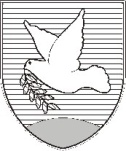 OBČINA IZOLA – COMUNE DI ISOLAKRAJEVNA  SKUPNOST JAGODJE - DOBRAVACONSIGLIO DELLA COMUNITÀ LOCALE JAGODJE - DOBRAVAJagodje 24a – Jagodje n. 24a	6311 JagodjeTel: 05 64 18 316, Fax: 05 64 18 316E-mail: ks.jagodje-dobrava@siol.netWeb: www.izola.si22. redno seja sveta KS,  ki bov torek,  28. februar 2017 ob 18.00 uriv prostorih – pisarna KS Jagodje-Dobrava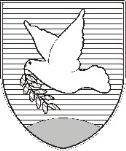 OBČINA IZOLA – COMUNE DI ISOLASVET KRAJEVNE SKUPNOSTI JAGODJE – DOBRAVACONSIGLIO DELLA COMUNITÀ LOCALE JAGODJE - DOBRAVAJagodje 24a – Jagodje n. 24a	6311 JagodjeTel: 05 64 18 316, Fax: 05 64 18 316E-mail: ks.jagodje-dobrava@siol.netWeb: www.izola.si